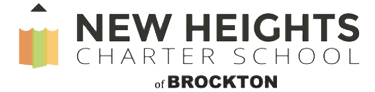 New Heights Board of TrusteesJune 20th, 2018Starting Time: 4:00pmLocation: 1690 Main Street, Brockton, MACall to Order Roll Call  Reports of Officers, Boards, and Standing CommitteesFinance Committee ReportMay Finance Report (Handout 1)FY19 Budget Proposal (Handout 2 & 3)Fiscal Policies (Handout 4)Janice Manning Denied for School Credit CardSpecial Orders  Good of the Order Announcements Adjourn  